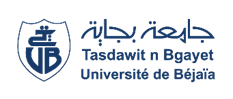 Université Abderrahmane Mira-BejaiaFaculté des Sciences Humaines et SocialesDépartement de Psychologie et orthophoniePlanning Des Examens Du 1er Semestre De L’année Universitaire 2023/2024L2 ORTHOPHONIE (DETTES)AdministrationDimanche 14-01-2024Dimanche 14-01-2024Dimanche 14-01-2024Dimanche 14-01-2024Dimanche 14-01-2024ModulesHorairesEnseignant (e)s chargé (e)s des modulesEnseignant (e)s chargé (e)s des modulesLocauxLangue spécialisé9H00-10H30IAICHOUCHENEIAICHOUCHENESALLE 1514 étudiantsLinguistique13H00-14H30MME. DJAAFRIMME. DJAAFRISALLE 1511 étudiantsMardi16-01-2024Mardi16-01-2024Mardi16-01-2024Mardi16-01-2024Mardi16-01-2024Phonétique9H00-10H30MME. HOUARIMME. HOUARISALLE 159 étudiantsPsychométrie et tests psychométriques  13H00-14H30MME.MEKHOUKH  MME.MEKHOUKH  SALLE 15 17 étudiantsMercredi 17-01-2024Mercredi 17-01-2024Mercredi 17-01-2024Mercredi 17-01-2024Mercredi 17-01-2024Anatomie et physiologie du SN- 113H00-14H3013H00-14H30M. HADBISALLE 157étudiantsJeudi 18-01-2024Jeudi 18-01-2024Jeudi 18-01-2024Jeudi 18-01-2024Jeudi 18-01-2024Anatomie et physiologie de l’appareil respiratoire, phonatoire et auditif 1 9H00-10H30M. BENYAHIA M. BENYAHIA SALLE 158 étudiantsPsychologie du développement13H00-14H30M. GHOUASM. GHOUASSALLE 1512 étudiants